Baci e abbracci Pasqua è il simbolo del rinnovamento, della gioia e della rinascita e le vostre maestre vi augurano di trascorrere questo giorno in serenità, circondati dall’affetto di mamma e papà, nell’attesa di poterci rincontrare a scuola in una mega festa e ricominciare insieme. Per Pasqua, se vi va, potrete disegnare o stampare questo uovo, colorarlo, ritagliarlo, incollarlo su un cartoncino e scrivere un messaggio di auguri  per i vostri genitori. BUONA PASQUA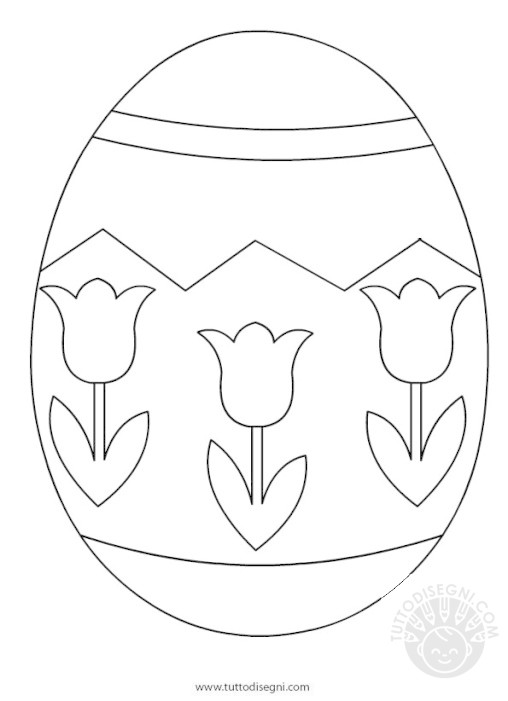 